Démocrite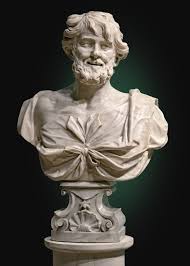 Nom : DémocriteNom complet : Démocritus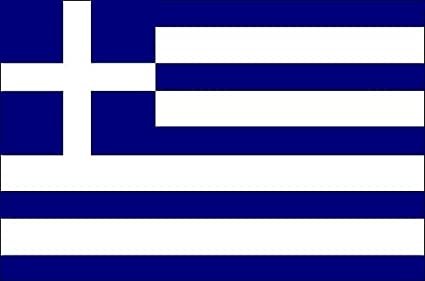 Nationalité : GrecPériode de temps : 460 av j-c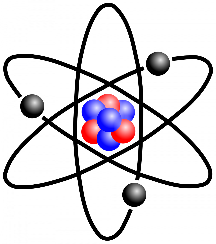 Découverte :L’atome